Всемирный день здоровья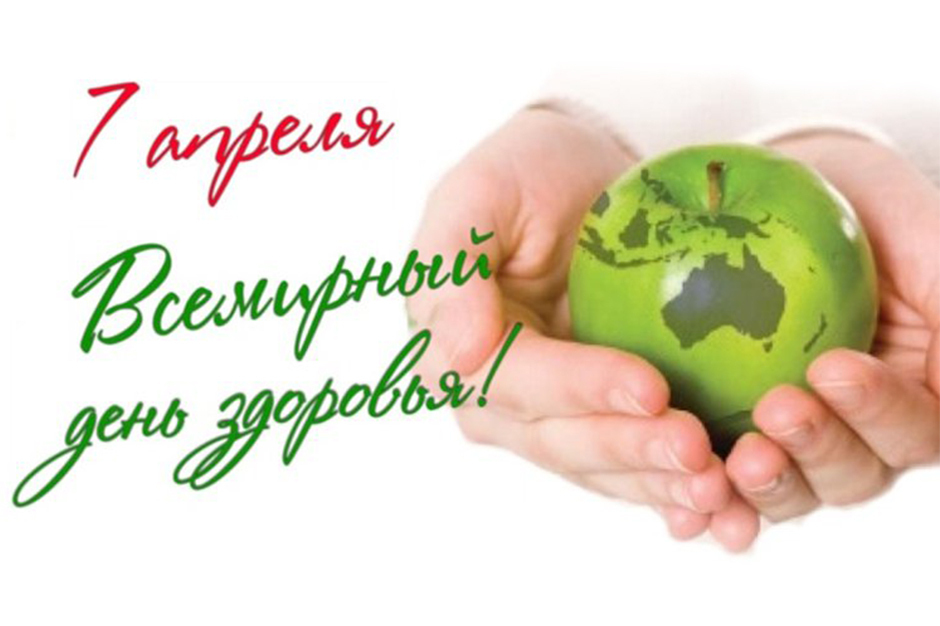 Здоровье населения – не просто медицинское понятие. Установлено, что уровень состояния здоровья людей зависит от уровня здравоохранения и медицинского обслуживания только на 8-10%. Остальное формируется из множества иных факторов: экологической, экономической, социальной обстановки, исторически сложившихся традиций поведения, культуры питания, наследственности, и от отношения людей к себе, своему здоровью.В 2019 году в системе здравоохранения области лечебно-профилактическую помощь населению оказывали 50 больничных организаций на 8930 коек круглосуточных стационаров, 206 амбулаторно-поликлинических организаций мощностью 293,9 посещений в смену на 10 тыс. человек, 561 фельдшерско-акушерских пункта. Прием женщин осуществлялся в 82 женских консультациях, акушерско-гинекологических отделениях, кабинетах. Здоровье детей поддерживали 88 детских поликлиник, детских отделений и кабинетов. В них трудились 4792 врача и 13463 человека среднего медицинского персонала. Высшую и первую квалификационные категории имеют 2147 врачей и 8122 специалиста среднего звена. Число посещений врачей в течение года, включая профилактические, составило 11,5 млн. В области в 2019 году зарегистрировано 909,7 тыс. больных с диагнозом, установленным впервые в жизни. В структуре первичной заболеваемости населения преобладали болезни органов дыхания, на долю которых приходилось 44,6%, травмы и отравления - 12,5%, болезни крови и кроветворных органов - 11,7%,  болезни нервной системы и органов чувств – 8,7%, болезни органов пищеварения – 7,1%, болезни кожи и подкожной клетчатки – 5,4%. По сравнению с предыдущим годом снизился уровень заболеваемости психическими расстройствами – на 15,3%, врожденными аномалиями – на 13,1%, болезнями нервной системы и органов чувств – на 11,3%, инфекционными и паразитарными болезнями – на 7,4%, осложнения беременности, родов и послеродового периода – на 5,6%, болезнями кожи и подкожной клетчатки – на 2,9%, болезнями костно-мышечной системы и соединительной ткани – на 1,6%, болезнями органов дыхания – на 1,4%, травмы и отравления – на 0,5%. В 2019 году число умерших в области уменьшилось на 3,3%. За последний год смертность населения составила 14,7 умерших на 1000 человек населения.Необходимо отметить благоприятные тенденции в репродуктивном поведении женщин. За прошедший год в области сделано абортов на 7,9% меньше, чем в 2018 году. За прошедший год в области родилось 9956 малышей. Здоровье человека - это самое ценное, что есть у него. День здоровья – всеобщий праздник всех людей, придерживающихся основ здорового образа жизни, который помогает нам выполнять наши цели и задачи, успешно реализовывать свои планы, справляться с трудностями, а если придется, то и с колоссальными перегрузками. Крепкое здоровье, поддерживаемое и укрепляемое самим человеком, позволит ему прожить долгую и полную радостей жизнь. 02.04.2020г.  При использовании материала  ссылка на Брянскстат обязательна